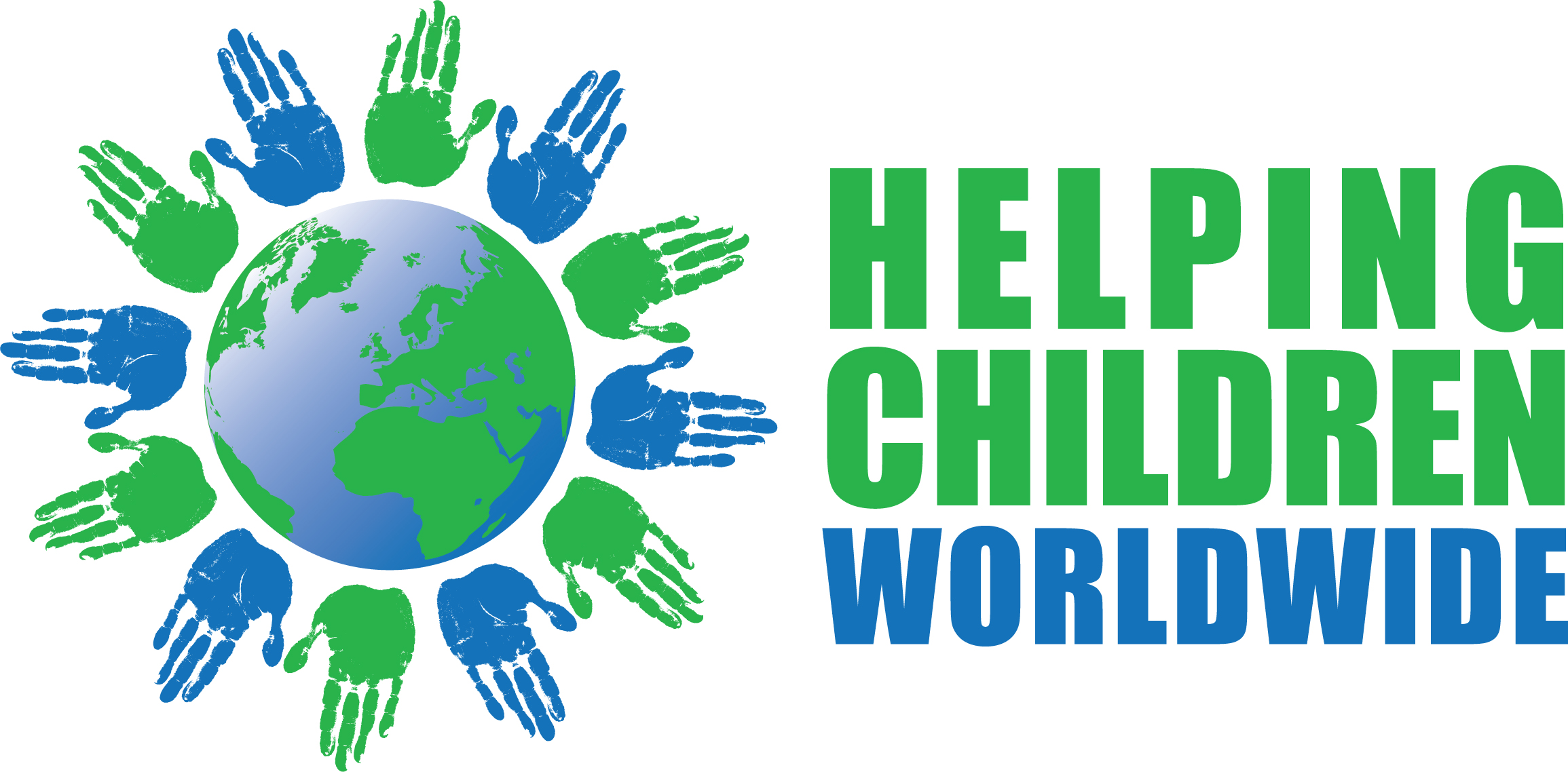 SPONSOR A CHILD Please write on one side only and be sure your photo fits in the box below.Please write on one side only and be sure your photo fits in the box below.Please write on one side only and be sure your photo fits in the box below.Please write on one side only and be sure your photo fits in the box below.SPONSOR:CRC STUDENT:  